جامعة محمد خيضر بسكرة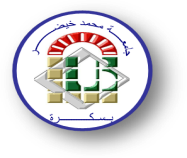 كلية العلوم الإنسانية والاجتماعيةقسم العلوم الاجتماعيةشعبة : علم الاجتماع                                                المستوى:  أولى ماستر  علم الاجتماع التربية مقياس:  منهجية البحث  الاجتماعي التربوي1                الأستاذة:  أ.د. بن عمر ساميةالفوج :01 A                                                السنة الجامعية: 2020/2021القائمة الاسمية للطلبةالرقماللقبالاسم01الغول خليصة02الفتني حورية03أمبارك رشيد04باري فاطمة الزهراء05بخوش دلال06براهيمي ادم07براهيمي امال08برقية سارة09بلوصيف وجدان10بن طالب لامين11بوخلفة زهرة12بوخبلة رانيا13بوخنتف امينة14بوزيان عفاف